      УПРАВЛЕНИЕ ОБРАЗОВАНИЕМ АДМИНИСТАЦИИ Г.ШАРЫПОВОмуниципальное бюджетное дошкольное образовательное учреждение «Детский сад № 3 «Чебурашка» общеразвивающего видас приоритетным осуществлением деятельностипо социально – личностному направлению развития детей»              Содержательный блок: организация внеурочной деятельностиСценарий развлечения «Потерянный зонтик»для детей среднего дошкольного возрастас участием родителей.                                                                                                                                         Харченко Марина Юрьевна, воспитатель                                                                  Шорникова Ольга Михайловна  педагог  дополнительного образования                                              Миллер Наталья Борисовна,                                             музыкальный руководитель                                                                     Кузьмина Лидия Викторовна, воспитатель Шарыпово, 2015г.Цель: развитие совместного творчества воспитанников и родителей посредством изобразительной и музыкальной деятельности. Задачи:  - создать у детей праздничное настроение, обеспечить эмоциональное благополучие и отдых, поддерживать желание петь, танцевать, играть в игры; - формировать творческие способности, показать синтез музыкальной и изобразительной деятельности.     Интеграция образовательных областей: «Речевое развитие», «Художественно- эстетическое развитие», «Познавательное развитие», «Социально – коммуникативное развитие».Действующие лица: Фея, тетушка Сова, ведущая - сказочница – взрослые; мышата, лягушата, ежата – дети; их мамы – родители. Звучит музыка, в зал заходят дети и  встают в полукруг.Ведущая: Сегодня у нас так уютно, как дома Смотрите как лиц много в зале знакомых. К нам мамы пришли, рады видеть всех вас! И праздник веселый начнем мы сейчас.Ведущая:  От души вас поздравляем,Быть  счастливыми желаем!Ребенок:  Мы проснулись, потянулисьНашим мамам улыбнулись,Ведь сегодня праздник мамин От души мы их поздравим!Ведущая:  А чем порадуете маму?Дети (по очереди)1 – огорчать ее не станем.2- наведем порядок в доме.3 – пригласим друзей, знакомых!4 – песню весело споемВсе хором – И поздравим с женским днем!Песня «День сегодня необычный».  муз. М. ЕремеевойВедущая. А сейчас все отдохнем и на стульчики пойдем (все садятся)Сказочница: Сегодня я хочу вам рассказать одну удивительную сказку о потерянном зонтике и о том, кто потерял его.  Вам интересно? Тогда,  слушайте (звучит музыка)На чудесной планете, что зовётся ЗемляПоявилась Фея злая, вредная и озорнаяЗаходит Фея, поёт песню на мотив музыки из кинофильма «Приключения Электроника»Хоть  и зовусь для всех я  Фея,Но вам в беде не помогу,Дружить совсем я не умеюТворить добро я не могу
Припев: 
В целом мире лишь одна я 
Вот такая Фея злая! 
Вот такая  Фея злая!
Лишь только я одна! Все говорят меняться надоВсе Феи доброе творят,А я хочу что-то плохоеБыстрее сделать для ребят
Припев: 

Со мною просто нету  слада, Сидеть на месте не могуЯ делаю не то, что надоОт добрых   дел  всегда бегу.

Припев. 
В целом мире лишь одна я Вот такая фея злая Вот такая фея злая Лишь только я одна.(Во время пения Фея из корзинки разбрасывает по залу мусор: фантики от конфет, бумажки, пробки. Оставляет на полу зонтик и уходит.)Сказочница: И сразу в лесу стало как-то скучно, неуютно и мрачно. Солнышко спряталось за тучку, полил дождик (фонограмма дождя)Сказочница: Ой, ребята, кажется сюда кто-то бежит. (забегают два мышонка)Мышка 1 – Там у нас промокла норка, а здесь зонтик у пригорка.Мышка 2 – Здесь под зонтиком вдвоём громко песню мы споём. Песенка мышат  муз. и слова Л.Зайцевой.Сказочница: Рядом жили три лягушки, три чудесные подружки          Они песню услыхали, к зонтику все прискакали… (лягушки под музыку скачут к зонтику)Лягушка: Кто тут весело живёт, кто тут песенку поёт? Мышка: Это маленькие мышки, здесь мы прячемся в домишке.Мышка 2: Этот зонтик – домик наш, а хотите, будет ваш!Лягушка 1: Если зонтик музыкальный, есть у нас талант вокальный!Лягушка 2: Посмотрите, как втроём и станцуем, и споём!Лягушата поют и танцуют. «Песенка лягушат» под муз. и слова Л. Зайцевой.Сказочница:  А у леса и межи жили ёжики-ежи. (выходят ёжики)Ёж 1: До чего же интересно, кто поёт так звонко песню?Ёж 2: Что за домик необычный? Что за зонтик симпатичный?Ёж 3: Кто там в домике живёт, веселиться и поёт?Мышки: Это мышки…Лягушата: И лягушки, мы хорошие подружки!Ежи:  Вы пустите нас скорей! С нами будет веселей!           Мы вам можем показать, как умеем танцевать           Но сначала мы втроём песню звонкую споём!Песня – танец Ежей. под муз. и слова Л.Зайцевой.Сказочница: Вот так и прятались, зверята, от дождика, пока он не закончился. Но вот выглянуло солнышко, и все зверушки вышли на полянку! И что же они тут увидели?!Мышка:  Что такое? Что случилось?                   Как же это приключилось?Лягушка: Кто сейчас здесь побывал?                     Мусор кто здесь разбросал?Ёжик: Зонтик кто оставил свой? Не убрал кто за собой?Слышен крик Совы. Из дупла появляется тётушка Сова.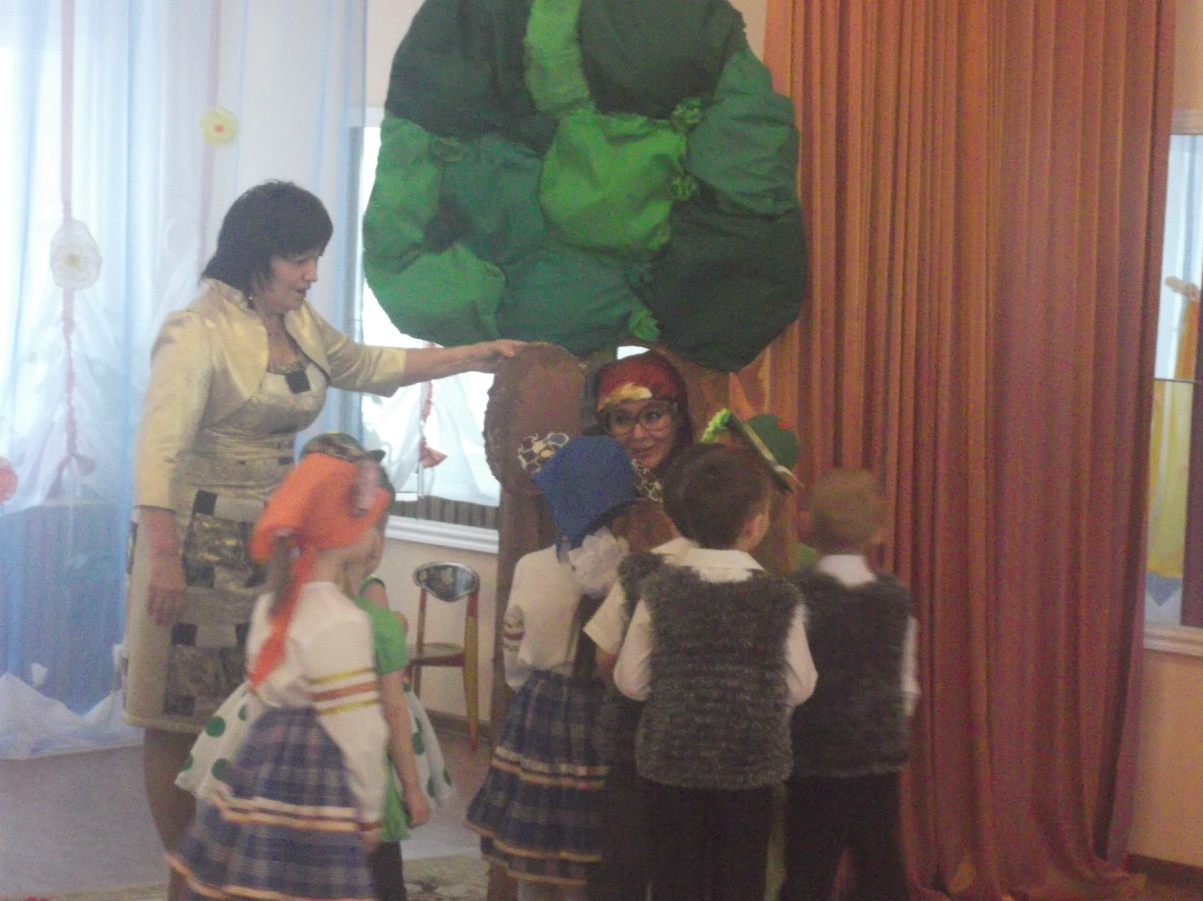 Сова:  Ух! Ух! Я сижу здесь 200 лет             И от вас секретов нет             Это Фея прилетала             Мусор это разбросала             Затоптала, загрязнила             Гадостей наговорила.Дети : Фея? Сказочница: Да, ребята, Фея! Превратилась вдруг в злодея! Что же могло произойти с ней? Вы не знаете?Дети:  Нет!Сказочница: Может Фея заболела, или может что-то съела? Вот и зонтик здесь лежит, никого не веселит… Помоги ты нам, Сова, мудрая ты голова. Подскажи нам, дай советы – изменить как Фею эту. Чтоб вернулась красота на полянку к нам сюда.Сова: Ух! Ух! Хорошо помогу я всем зверятам.           Для начала нужно вам           Всё убрать здесь по местам.- Мышатам нужно фантики собрать  И в коробочку убрать- Лягушатам. Все бумажки подобрать   И в корзиночку убрать- Вы, ежата, не сидите  Крышки все здесь уберите  Их сложите на разнос, чтоб никто их не унёс!Игра «Собери предметы»Сказочница:  Ах, какая чистота! Ах, какая красота! И что же мы будем с этим мусором делать?Сова:   А теперь мы будем с вами украшать здесь всё цветами             Превратим мы злую Фею, чтоб была она добрее             Зонтик ей украсим сами бабочками и цветами             Станет зонтик веселей, ну а Фея с ним добрей!             Бусы изготовим ей, красоту вернём скорей!Сказочница: Но одни ребята не справятся. Им нужны помощники, зовите своих мам.Дети приглашают своих мам, мамы надевают маски. Каждая группа зверят подходит к своему столу.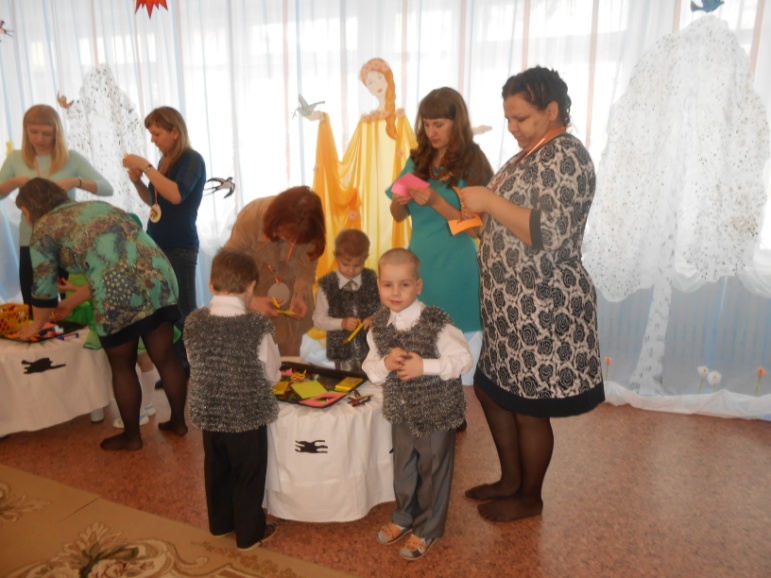 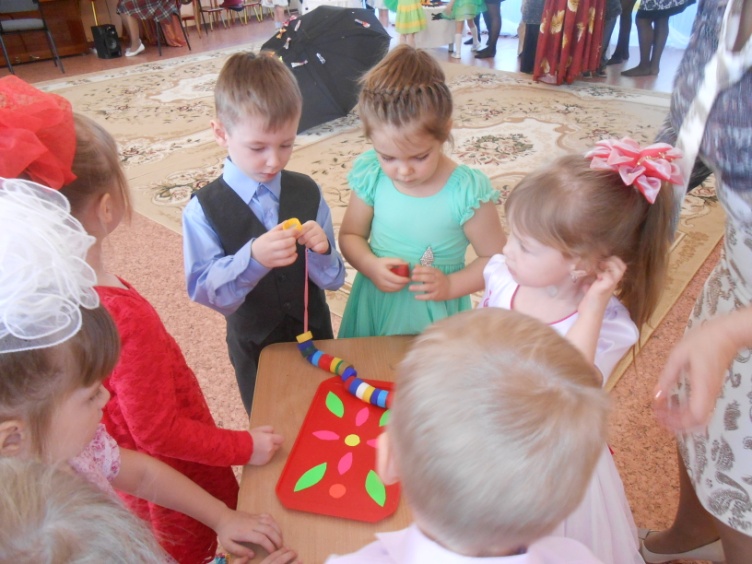 Сова: Вы, мышата, не ленитесь             Дружно, вместе потрудитесь             Каждый фант сложить гармошкой             Придавить рукой немножко             Посерёдке закрепить             Мам об этом попросить             Будут бабочки порхать, зонтик Феи украшать!Сова:   Лягушата! Вам заданье! Требует оно вниманье!             Мамам вырезать цветы небывалой красоты.             Лепесточки закрутить и про деток не забытьЛягушатам – малышам я заданье тоже дам!Вам бумажки нужно взять, в кулачке своём помятьИ готовые комочки прилепить скорей к цветочкам!И всю эту красоту прикрепить опять к зонту!Сказочница: Крышки мы дадим ребятам,                         Не зверятам, не ежатам…                         Вы ребята, не сидите. Сделать бусы помогите…Сова: Ну, а ёжики-ежи, потрудитесь от души!           Дорогие мамочки пусть вырежут вам бабочек.           А ежата-малыши пусть возьмут карандаши.           Этих бабочек раскрасят, ими зонтик наш украсят!Сказочница: Ну что, ребята! Вы готовы украсить зонтик? Тогда начинаем! Пока музыка звучит, мы выполняем задания тётушки Совы.Дети и мамы изготавливают украшения и приклеивают их на зонтик.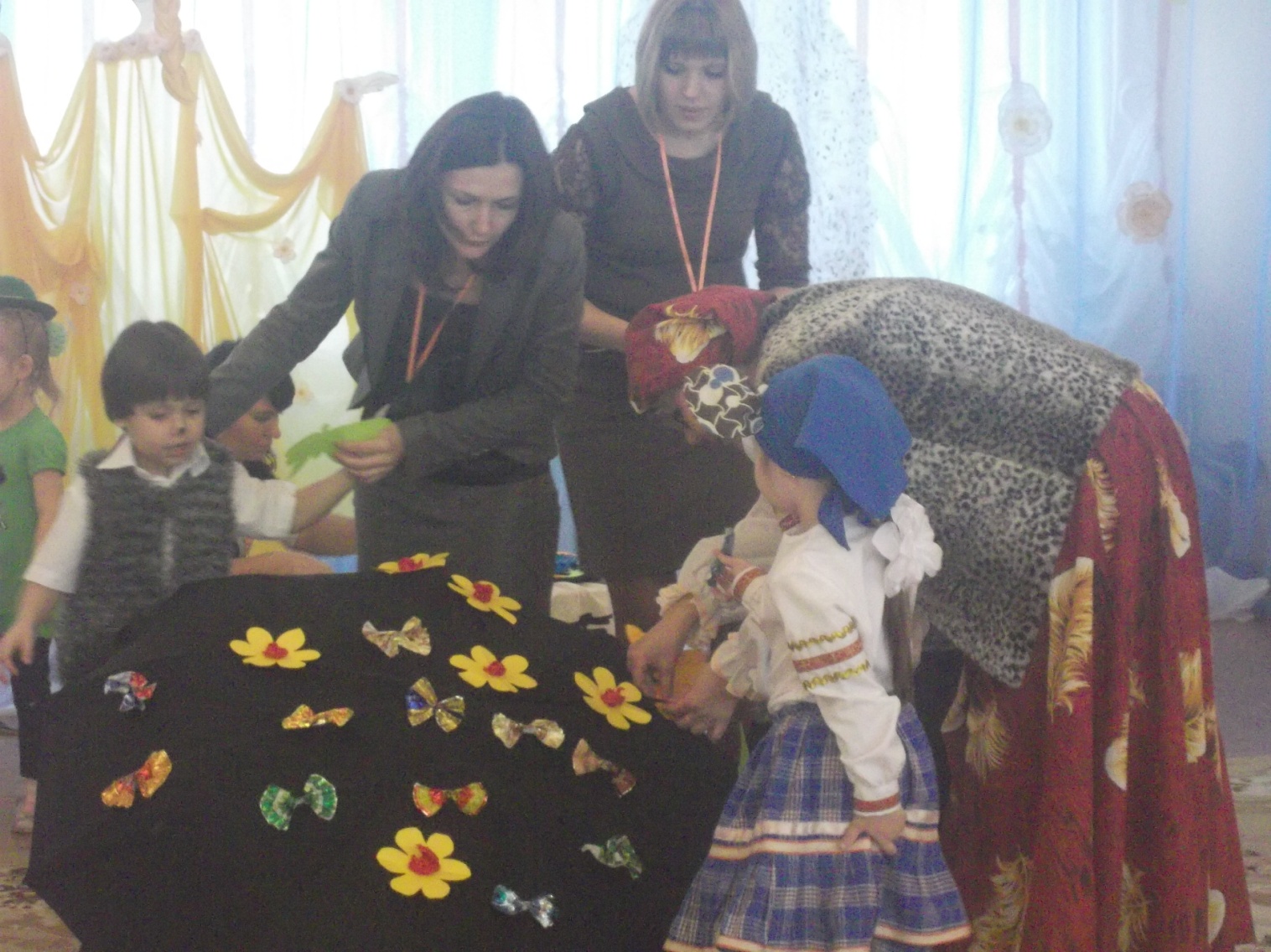 Сказочница: Молодцы! Все замечательно потрудились! А теперь нам можно немного и отдохнуть, поиграть.  Игра «Найди маму»Понравилась вам моя игра? Ребята, мы, кажется, совсем забыли про Фею? Как же нам её позвать? Как её расколдовать? Мышонок: Надо музыку сыграть!Сказочница: Правильно! А мы не только сыграем, а ещё и песенку споём! Все зверята с мамами будут играть на инструментах, а ребята будут петь, выходите сюда!Песня  «Добрые дела» муз. М. Протасова Заходит Фея, видит свой зонтик, берёт его.Фея:   Вот спасибо вам, друзья           Снова доброй стала я!           Вы меня расколдовали           Вместе зонтик украшали           Зонтик мой волшебный был           Злость мою он победил           Песню радостную спели           И меня теплом согрели           К нам вернулась красота ну а с ней и доброта!Сказочница: Как замечательно закончилась наша сказка! И добро победило зло.Фея: А помогла нам в этом дружба. Приглашаю всех на танец « Дружбы.Танец детей и мам «Дружбы»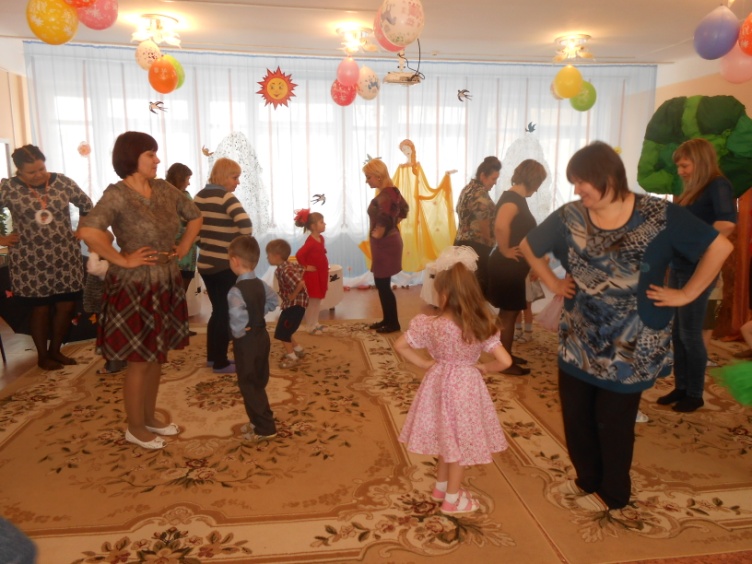 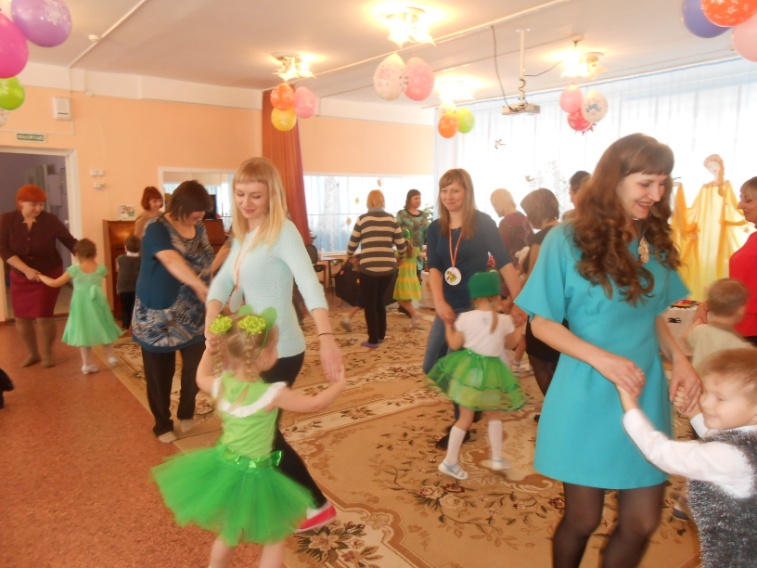 Фея: Я вижу в вашем зале много бабушек.Ведущая: А потому что и у бабушек сегодня тоже праздник. И наши ребята хотят поздравить своих бабушек.  СтихотворенияМоя бабушкаЯ бабулю поздравляю
С женским праздником весны!
Я бабулю обожаю,
Людям бабушки нужны!Сказку добрую расскажет,
Колыбельную споет,
Теплый зимний шарфик свяжет
И гулять со мной пойдет!Не накажет шалунишку
И конфетку даст с собой.
И девчонка, и мальчишка,
Любит бабушку любой!Ближе бабушки чудесной
Нет подружки у меня!
Мне с бабулей интересно,
Не прожить нам врозь ни дня!Песня «Будь здорова бабушка» муз. и слова Н.В. КуликовойСова: Ух! Можно и мне поздравить ваших гостей с праздником и угостить вкусными пирожками. Выходите сюда мамы и бабушки.Игра «С пирогами» (для взрослых)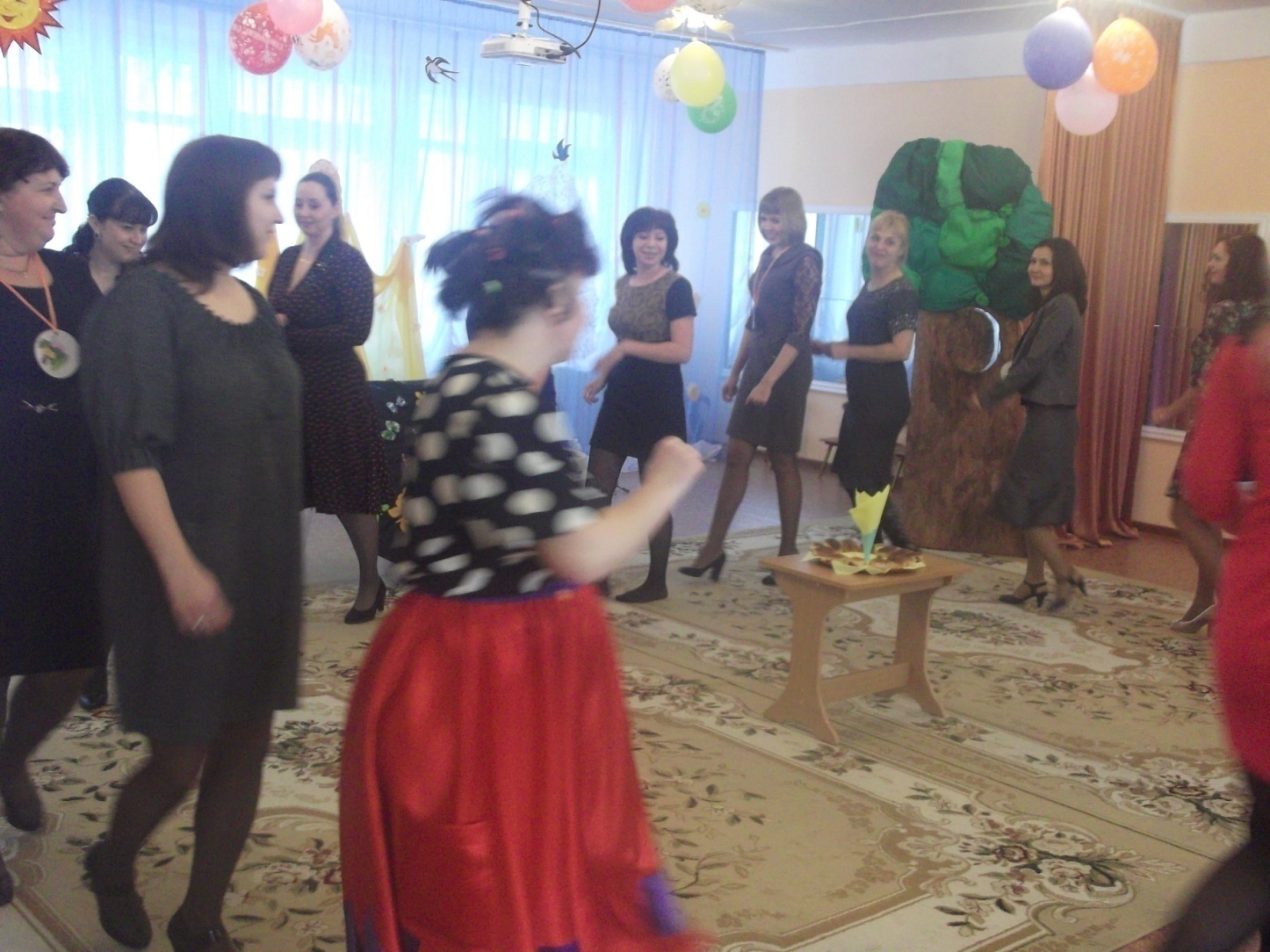 Ведущая:  Вот и подошёл к концу наш праздник.Фея: Подождите, подождите, а как же я? Теперь я стала доброй и тоже хочу творить добрые дела! Я хочу сделать для вас сюрприз с помощью моего волшебства.Фея дарит угощенье для ребят.Ведущая:  Спасибо Фея! А для своих мамочек, детки тоже приготовили сюрприз, который ждёт их в группе.